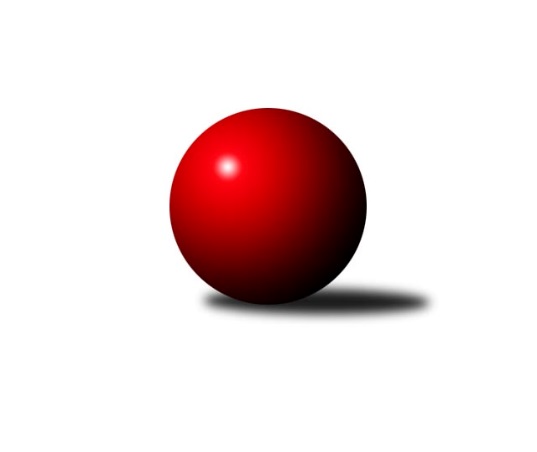 Č.10Ročník 2019/2020	7.6.2024 Jihočeský KP DOROST 2019/2020Statistika 10. kolaTabulka družstev:		družstvo	záp	výh	rem	proh	skore	sety	průměr	body	plné	dorážka	chyby	1.	TJ Sokol Nové Hrady	9	8	0	1	16 : 2 	(42.5 : 19.5)	1160	16	810	350	24.6	2.	TJ Dynamo České Budějovice	9	7	0	2	14 : 4 	(30.0 : 16.0)	1178	14	839	339	31.1	3.	TJ Spartak Trhové Sviny	9	7	0	2	14 : 4 	(30.0 : 20.0)	1161	14	834	327	33.7	4.	Kuželky Borovany	9	4	0	5	8 : 10 	(22.5 : 23.5)	1097	8	797	300	42.2	5.	TJ Lokomotiva České Velenice A	9	3	0	6	6 : 12 	(22.5 : 37.5)	1095	6	798	296	39.1	6.	TJ Jiskra Nová Bystřice	9	3	0	6	6 : 12 	(31.0 : 25.0)	1042	6	767	276	48.6	7.	TJ Lokomotiva České Velenice B	9	2	0	7	4 : 14 	(18.5 : 39.5)	1034	4	759	274	49.7	8.	KK Lokomotiva Tábor	9	2	0	7	4 : 14 	(19.0 : 35.0)	1020	4	737	283	43.9Tabulka doma:		družstvo	záp	výh	rem	proh	skore	sety	průměr	body	maximum	minimum	1.	TJ Sokol Nové Hrady	4	4	0	0	8 : 0 	(24.0 : 8.0)	1166	8	1220	1141	2.	TJ Spartak Trhové Sviny	4	4	0	0	8 : 0 	(12.0 : 6.0)	1128	8	1148	1103	3.	TJ Dynamo České Budějovice	5	4	0	1	8 : 2 	(12.0 : 8.0)	1093	8	1177	973	4.	TJ Lokomotiva České Velenice A	5	3	0	2	6 : 4 	(16.5 : 11.5)	1215	6	1269	1149	5.	Kuželky Borovany	5	3	0	2	6 : 4 	(16.5 : 15.5)	1052	6	1151	993	6.	TJ Jiskra Nová Bystřice	5	2	0	3	4 : 6 	(26.0 : 14.0)	1095	4	1202	1028	7.	TJ Lokomotiva České Velenice B	4	1	0	3	2 : 6 	(7.0 : 13.0)	1129	2	1197	1016	8.	KK Lokomotiva Tábor	4	1	0	3	2 : 6 	(12.0 : 14.0)	1100	2	1172	1011Tabulka venku:		družstvo	záp	výh	rem	proh	skore	sety	průměr	body	maximum	minimum	1.	TJ Sokol Nové Hrady	5	4	0	1	8 : 2 	(18.5 : 11.5)	1159	8	1207	1101	2.	TJ Dynamo České Budějovice	4	3	0	1	6 : 2 	(18.0 : 8.0)	1207	6	1334	1103	3.	TJ Spartak Trhové Sviny	5	3	0	2	6 : 4 	(18.0 : 14.0)	1169	6	1278	1041	4.	Kuželky Borovany	4	1	0	3	2 : 6 	(6.0 : 8.0)	1112	2	1257	985	5.	TJ Jiskra Nová Bystřice	4	1	0	3	2 : 6 	(5.0 : 11.0)	1029	2	1039	1016	6.	TJ Lokomotiva České Velenice B	5	1	0	4	2 : 8 	(11.5 : 26.5)	1032	2	1118	946	7.	KK Lokomotiva Tábor	5	1	0	4	2 : 8 	(7.0 : 21.0)	1004	2	1245	689	8.	TJ Lokomotiva České Velenice A	4	0	0	4	0 : 8 	(6.0 : 26.0)	1083	0	1156	996Tabulka podzimní části:		družstvo	záp	výh	rem	proh	skore	sety	průměr	body	doma	venku	1.	TJ Sokol Nové Hrady	7	6	0	1	12 : 2 	(33.0 : 15.0)	1152	12 	3 	0 	0 	3 	0 	1	2.	TJ Spartak Trhové Sviny	7	6	0	1	12 : 2 	(21.0 : 13.0)	1144	12 	4 	0 	0 	2 	0 	1	3.	TJ Dynamo České Budějovice	7	5	0	2	10 : 4 	(22.0 : 14.0)	1173	10 	2 	0 	1 	3 	0 	1	4.	Kuželky Borovany	7	3	0	4	6 : 8 	(17.0 : 17.0)	1087	6 	2 	0 	1 	1 	0 	3	5.	TJ Jiskra Nová Bystřice	7	3	0	4	6 : 8 	(24.0 : 16.0)	1047	6 	2 	0 	1 	1 	0 	3	6.	TJ Lokomotiva České Velenice A	7	2	0	5	4 : 10 	(15.0 : 29.0)	1126	4 	2 	0 	2 	0 	0 	3	7.	TJ Lokomotiva České Velenice B	7	2	0	5	4 : 10 	(13.0 : 31.0)	1046	4 	1 	0 	3 	1 	0 	2	8.	KK Lokomotiva Tábor	7	1	0	6	2 : 12 	(17.0 : 27.0)	1084	2 	1 	0 	3 	0 	0 	3Tabulka jarní části:		družstvo	záp	výh	rem	proh	skore	sety	průměr	body	doma	venku	1.	TJ Sokol Nové Hrady	2	2	0	0	4 : 0 	(9.5 : 4.5)	1202	4 	1 	0 	0 	1 	0 	0 	2.	TJ Dynamo České Budějovice	2	2	0	0	4 : 0 	(8.0 : 2.0)	1124	4 	2 	0 	0 	0 	0 	0 	3.	TJ Spartak Trhové Sviny	2	1	0	1	2 : 2 	(9.0 : 7.0)	1186	2 	0 	0 	0 	1 	0 	1 	4.	TJ Lokomotiva České Velenice A	2	1	0	1	2 : 2 	(7.5 : 8.5)	1115	2 	1 	0 	0 	0 	0 	1 	5.	Kuželky Borovany	2	1	0	1	2 : 2 	(5.5 : 6.5)	1113	2 	1 	0 	1 	0 	0 	0 	6.	KK Lokomotiva Tábor	2	1	0	1	2 : 2 	(2.0 : 8.0)	892	2 	0 	0 	0 	1 	0 	1 	7.	TJ Jiskra Nová Bystřice	2	0	0	2	0 : 4 	(7.0 : 9.0)	1059	0 	0 	0 	2 	0 	0 	0 	8.	TJ Lokomotiva České Velenice B	2	0	0	2	0 : 4 	(5.5 : 8.5)	1053	0 	0 	0 	0 	0 	0 	2 Zisk bodů pro družstvo:		jméno hráče	družstvo	body	zápasy	v %	dílčí body	sety	v %	1.	Lukáš Chmel 	TJ Dynamo České Budějovice  	16	/	8	(100%)		/		(%)	2.	Nikola Kroupová 	TJ Spartak Trhové Sviny  	16	/	9	(89%)		/		(%)	3.	Adam Hanousek 	TJ Sokol Nové Hrady  	14	/	8	(88%)		/		(%)	4.	David Koželuh 	TJ Lokomotiva České Velenice A 	14	/	8	(88%)		/		(%)	5.	Jan Koriták 	TJ Sokol Nové Hrady  	12	/	8	(75%)		/		(%)	6.	Leona Havlová 	TJ Lokomotiva České Velenice B 	12	/	9	(67%)		/		(%)	7.	Marek Kopta 	TJ Spartak Trhové Sviny  	10	/	5	(100%)		/		(%)	8.	Ondřej Sysel 	TJ Dynamo České Budějovice  	10	/	7	(71%)		/		(%)	9.	Vojtěch Frdlík 	Kuželky Borovany  	10	/	8	(63%)		/		(%)	10.	Tomáš Balko 	TJ Sokol Nové Hrady  	10	/	8	(63%)		/		(%)	11.	Marie Myslivcová 	KK Lokomotiva Tábor 	10	/	9	(56%)		/		(%)	12.	Vít Šebestík 	TJ Dynamo České Budějovice  	8	/	5	(80%)		/		(%)	13.	Jan Mol 	TJ Jiskra Nová Bystřice 	8	/	6	(67%)		/		(%)	14.	Pavel Fritz 	TJ Sokol Nové Hrady  	8	/	6	(67%)		/		(%)	15.	Jan Hess 	TJ Dynamo České Budějovice  	8	/	7	(57%)		/		(%)	16.	Martin Klíma 	TJ Spartak Trhové Sviny  	8	/	9	(44%)		/		(%)	17.	Karolína Marková 	TJ Jiskra Nová Bystřice 	8	/	9	(44%)		/		(%)	18.	Zuzka Tranová 	TJ Lokomotiva České Velenice A 	8	/	9	(44%)		/		(%)	19.	Jan Kouba 	Kuželky Borovany  	6	/	5	(60%)		/		(%)	20.	Natálie Lojdová 	KK Lokomotiva Tábor 	6	/	5	(60%)		/		(%)	21.	Matěj Budoš 	TJ Jiskra Nová Bystřice 	6	/	8	(38%)		/		(%)	22.	Nela Koptová 	TJ Spartak Trhové Sviny  	6	/	8	(38%)		/		(%)	23.	Eliška Rysová 	TJ Lokomotiva České Velenice B 	6	/	9	(33%)		/		(%)	24.	Petra Aldorfová 	Kuželky Borovany  	4	/	4	(50%)		/		(%)	25.	Karolína Šedivá 	TJ Lokomotiva České Velenice B 	4	/	8	(25%)		/		(%)	26.	Daniela Matoušková 	TJ Lokomotiva České Velenice A 	4	/	9	(22%)		/		(%)	27.	Karel Beleš 	Kuželky Borovany  	4	/	9	(22%)		/		(%)	28.	Tomáš Suchánek 	TJ Sokol Nové Hrady  	2	/	1	(100%)		/		(%)	29.	Michal Baudyš 	TJ Jiskra Nová Bystřice 	2	/	1	(100%)		/		(%)	30.	Jan Kotnauer 	TJ Dynamo České Budějovice  	2	/	1	(100%)		/		(%)	31.	Rostislav Solkan 	TJ Dynamo České Budějovice  	2	/	2	(50%)		/		(%)	32.	Viola Violová 	TJ Lokomotiva České Velenice A 	2	/	3	(33%)		/		(%)	33.	Martin Hozman 	KK Lokomotiva Tábor 	2	/	3	(33%)		/		(%)	34.	Ondřej Plzák 	Kuželky Borovany  	2	/	4	(25%)		/		(%)	35.	Viktor Stuchlík 	KK Lokomotiva Tábor 	2	/	4	(25%)		/		(%)	36.	Vojtěch Polák 	KK Lokomotiva Tábor 	2	/	7	(14%)		/		(%)	37.	Adam Oktábec 	TJ Jiskra Nová Bystřice 	2	/	7	(14%)		/		(%)	38.	Victorie Beníschková 	TJ Lokomotiva České Velenice B 	2	/	8	(13%)		/		(%)	39.	Šimon Šebestík 	TJ Dynamo České Budějovice  	0	/	1	(0%)		/		(%)	40.	Matyáš Krmela 	TJ Jiskra Nová Bystřice 	0	/	1	(0%)		/		(%)	41.	Eliška Brychtová 	TJ Sokol Nové Hrady  	0	/	2	(0%)		/		(%)Průměry na kuželnách:		kuželna	průměr	plné	dorážka	chyby	výkon na hráče	1.	České Velenice, 1-4	1204	859	345	39.1	(301.2)	2.	Tábor, 1-4	1118	811	306	43.3	(279.6)	3.	Nové Hrady, 1-4	1116	792	323	18.9	(279.1)	4.	TJ Jiskra Nová Bystřice, 1-4	1114	811	302	44.7	(278.7)	5.	Trhové Sviny, 1-2	1100	787	313	37.8	(275.2)	6.	Borovany, 1-2	1041	760	280	50.1	(260.3)	7.	Dynamo Č. Budějovice, 1-4	1027	735	291	36.5	(256.9)Nejlepší výkony na kuželnách:České Velenice, 1-4TJ Dynamo České Budějovice 	1334	5. kolo	David Koželuh 	TJ Lokomotiva České Velenice A	487	10. koloTJ Spartak Trhové Sviny 	1278	6. kolo	Lukáš Chmel 	TJ Dynamo České Budějovice 	487	5. koloTJ Lokomotiva České Velenice A	1269	2. kolo	Vojtěch Frdlík 	Kuželky Borovany 	478	1. koloTJ Lokomotiva České Velenice A	1262	6. kolo	Marie Myslivcová 	KK Lokomotiva Tábor	468	2. koloKuželky Borovany 	1257	1. kolo	Nikola Kroupová 	TJ Spartak Trhové Sviny 	457	6. koloTJ Spartak Trhové Sviny 	1249	4. kolo	David Koželuh 	TJ Lokomotiva České Velenice A	444	6. koloKK Lokomotiva Tábor	1245	2. kolo	Lukáš Chmel 	TJ Dynamo České Budějovice 	443	1. koloTJ Lokomotiva České Velenice A	1234	10. kolo	David Koželuh 	TJ Lokomotiva České Velenice A	438	2. koloKuželky Borovany 	1232	6. kolo	Jan Kouba 	Kuželky Borovany 	437	6. koloTJ Dynamo České Budějovice 	1227	1. kolo	Nikola Kroupová 	TJ Spartak Trhové Sviny 	437	4. koloTábor, 1-4TJ Dynamo České Budějovice 	1236	3. kolo	Tomáš Balko 	TJ Sokol Nové Hrady 	447	6. koloTJ Sokol Nové Hrady 	1207	6. kolo	Lukáš Chmel 	TJ Dynamo České Budějovice 	437	3. koloKK Lokomotiva Tábor	1172	3. kolo	Marie Myslivcová 	KK Lokomotiva Tábor	435	1. koloKK Lokomotiva Tábor	1140	1. kolo	Ondřej Sysel 	TJ Dynamo České Budějovice 	412	3. koloKK Lokomotiva Tábor	1077	6. kolo	Vojtěch Polák 	KK Lokomotiva Tábor	406	3. koloTJ Lokomotiva České Velenice B	1067	4. kolo	Jan Koriták 	TJ Sokol Nové Hrady 	394	6. koloTJ Jiskra Nová Bystřice	1036	1. kolo	Natálie Lojdová 	KK Lokomotiva Tábor	391	3. koloKK Lokomotiva Tábor	1011	4. kolo	Jan Hess 	TJ Dynamo České Budějovice 	387	3. koloTJ Lokomotiva České Velenice A	0	9. kolo	Natálie Lojdová 	KK Lokomotiva Tábor	385	1. koloKK Lokomotiva Tábor	0	9. kolo	Karolína Marková 	TJ Jiskra Nová Bystřice	384	1. koloNové Hrady, 1-4TJ Sokol Nové Hrady 	1220	8. kolo	Jan Koriták 	TJ Sokol Nové Hrady 	416	8. koloTJ Spartak Trhové Sviny 	1179	8. kolo	Jan Kouba 	Kuželky Borovany 	413	3. koloTJ Sokol Nové Hrady 	1155	5. kolo	Tomáš Balko 	TJ Sokol Nové Hrady 	412	3. koloTJ Sokol Nové Hrady 	1149	3. kolo	Marek Kopta 	TJ Spartak Trhové Sviny 	408	8. koloTJ Sokol Nové Hrady 	1141	7. kolo	Jan Koriták 	TJ Sokol Nové Hrady 	406	3. koloKuželky Borovany 	1106	3. kolo	Tomáš Balko 	TJ Sokol Nové Hrady 	404	7. koloTJ Lokomotiva České Velenice A	1036	5. kolo	Adam Hanousek 	TJ Sokol Nové Hrady 	403	8. koloTJ Lokomotiva České Velenice B	946	7. kolo	David Koželuh 	TJ Lokomotiva České Velenice A	402	5. koloTJ Dynamo České Budějovice 	0	9. kolo	Tomáš Balko 	TJ Sokol Nové Hrady 	401	8. koloTJ Sokol Nové Hrady 	0	9. kolo	Jan Koriták 	TJ Sokol Nové Hrady 	394	5. koloTJ Jiskra Nová Bystřice, 1-4TJ Jiskra Nová Bystřice	1202	7. kolo	Jan Koriták 	TJ Sokol Nové Hrady 	456	4. koloTJ Sokol Nové Hrady 	1200	4. kolo	Michal Baudyš 	TJ Jiskra Nová Bystřice	451	7. koloTJ Spartak Trhové Sviny 	1192	10. kolo	Marek Kopta 	TJ Spartak Trhové Sviny 	429	10. koloTJ Lokomotiva České Velenice A	1142	7. kolo	Zuzka Tranová 	TJ Lokomotiva České Velenice A	424	7. koloTJ Jiskra Nová Bystřice	1105	4. kolo	Adam Hanousek 	TJ Sokol Nové Hrady 	402	4. koloKK Lokomotiva Tábor	1095	8. kolo	Martin Klíma 	TJ Spartak Trhové Sviny 	394	10. koloTJ Jiskra Nová Bystřice	1089	8. kolo	Karolína Marková 	TJ Jiskra Nová Bystřice	391	8. koloTJ Jiskra Nová Bystřice	1051	2. kolo	Karolína Marková 	TJ Jiskra Nová Bystřice	382	7. koloTJ Lokomotiva České Velenice B	1042	2. kolo	Jan Mol 	TJ Jiskra Nová Bystřice	381	4. koloTJ Jiskra Nová Bystřice	1028	10. kolo	Leona Havlová 	TJ Lokomotiva České Velenice B	375	2. koloTrhové Sviny, 1-2TJ Spartak Trhové Sviny 	1148	1. kolo	Nikola Kroupová 	TJ Spartak Trhové Sviny 	430	1. koloTJ Spartak Trhové Sviny 	1134	3. kolo	Nikola Kroupová 	TJ Spartak Trhové Sviny 	405	5. koloTJ Spartak Trhové Sviny 	1128	7. kolo	Nela Koptová 	TJ Spartak Trhové Sviny 	394	3. koloTJ Dynamo České Budějovice 	1103	7. kolo	Lukáš Chmel 	TJ Dynamo České Budějovice 	391	7. koloTJ Spartak Trhové Sviny 	1103	5. kolo	Nikola Kroupová 	TJ Spartak Trhové Sviny 	387	7. koloTJ Sokol Nové Hrady 	1101	1. kolo	Adam Hanousek 	TJ Sokol Nové Hrady 	380	1. koloKK Lokomotiva Tábor	1064	5. kolo	Vít Šebestík 	TJ Dynamo České Budějovice 	378	7. koloTJ Jiskra Nová Bystřice	1025	3. kolo	Marek Kopta 	TJ Spartak Trhové Sviny 	378	7. koloKuželky Borovany 	0	9. kolo	Nikola Kroupová 	TJ Spartak Trhové Sviny 	376	3. koloTJ Spartak Trhové Sviny 	0	9. kolo	Jan Koriták 	TJ Sokol Nové Hrady 	376	1. koloBorovany, 1-2TJ Sokol Nové Hrady 	1183	10. kolo	Tomáš Balko 	TJ Sokol Nové Hrady 	429	10. koloKuželky Borovany 	1151	10. kolo	Vojtěch Frdlík 	Kuželky Borovany 	407	2. koloKuželky Borovany 	1075	8. kolo	Jan Kouba 	Kuželky Borovany 	406	8. koloKuželky Borovany 	1047	2. kolo	Jan Kouba 	Kuželky Borovany 	401	10. koloTJ Spartak Trhové Sviny 	1041	2. kolo	Jan Koriták 	TJ Sokol Nové Hrady 	390	10. koloTJ Jiskra Nová Bystřice	1016	5. kolo	Petra Aldorfová 	Kuželky Borovany 	382	10. koloKuželky Borovany 	994	5. kolo	Leona Havlová 	TJ Lokomotiva České Velenice B	377	8. koloKuželky Borovany 	993	7. kolo	Vojtěch Frdlík 	Kuželky Borovany 	372	7. koloTJ Lokomotiva České Velenice B	988	8. kolo	Karel Beleš 	Kuželky Borovany 	368	10. koloKK Lokomotiva Tábor	925	7. kolo	Adam Hanousek 	TJ Sokol Nové Hrady 	364	10. koloDynamo Č. Budějovice, 1-4TJ Dynamo České Budějovice 	1177	10. kolo	Lukáš Chmel 	TJ Dynamo České Budějovice 	412	10. koloTJ Dynamo České Budějovice 	1147	6. kolo	Jan Kotnauer 	TJ Dynamo České Budějovice 	397	10. koloTJ Sokol Nové Hrady 	1103	2. kolo	Lukáš Chmel 	TJ Dynamo České Budějovice 	394	6. koloTJ Dynamo České Budějovice 	1096	4. kolo	Lukáš Chmel 	TJ Dynamo České Budějovice 	390	4. koloTJ Dynamo České Budějovice 	1070	8. kolo	Tomáš Balko 	TJ Sokol Nové Hrady 	379	2. koloTJ Jiskra Nová Bystřice	1039	6. kolo	Ondřej Sysel 	TJ Dynamo České Budějovice 	379	6. koloTJ Lokomotiva České Velenice A	996	8. kolo	Vít Šebestík 	TJ Dynamo České Budějovice 	374	6. koloKuželky Borovany 	985	4. kolo	Adam Hanousek 	TJ Sokol Nové Hrady 	373	2. koloTJ Dynamo České Budějovice 	973	2. kolo	Lukáš Chmel 	TJ Dynamo České Budějovice 	370	8. koloKK Lokomotiva Tábor	689	10. kolo	Jan Mol 	TJ Jiskra Nová Bystřice	368	6. koloČetnost výsledků:	2.0 : 0.0	22x	0.0 : 2.0	14x